Описательный отчетО работе муниципального бюджетного физкультурно-спортивного учреждения «Спортивная школа № 1» г. Прокопьевска за 2019 г. 1.Муниципальное бюджетное физкультурно-спортивное учреждение «Спортивная школа № 1» (МБФСУ«СШ № 1»).Юридический адрес: 653050, Кемеровская обл., г.Прокопьевск, пр-т.Строителей,10.Форма: муниципальное бюджетное  учреждениеВедомственная принадлежность МБФСУ«СШ № 1» (переименование с 09.01.2019г.)- Управление по физической культуре и спорту администрации города Прокопьевска.2.Численность занимающихся.Согласно утвержденной тарификации на 2019 спортивный сезон было про тарифицировано 975 человека (хоккей- 308 зан-ся; футбол- 528 зан-ся; фигурное катание - 139 зан-ся).Согласно утвержденной тарификации на 2018 учебный год было про тарифицировано 1011 человека (хоккей- 376 уч-ся; футбол- 467 уч-ся; фигурное катание - 168 уч-ся).Численность занимающихся в 2019г уменьшилось по отношению к 2018г на 36 чел. Основание: 1.Окончание  обучения (выпускники). 2.Отчисление –смена места жительства учащихся. 3. В связи с требованиям предъявляемыми Федеральными стандартами избранного вида спорта (не сдача контрольно-переводных испытаний по программам спортивной подготовки).3.Численность занимающихся по программам спортивной подготовки.2019г- МБФСУ«СШ № 1» работала по программам спортивной подготовки «Футбол»,  «Хоккей с шайбой», «Фигурное катание на коньках».2018г-МБУ ДО «ДЮСШ №1» работала по программам спортивной подготовки частично (195чел. занимались по программам спортивной подготовки), остальные учащиеся  обучались  по образовательной программе дополнительного образования детей:  «Футбол»,  «Хоккей с шайбой», «Фигурное катание на коньках».4.Численность занимающихся в организациях, осуществляющих реализацию программ спортивной подготовки, в возрасте от 5 до 18 лет.-2019г-2018г5. Спортивные разряды, спортивные звания.2019г- Количество разрядников МБФСУ«СШ № 1»2018г.-Количество разрядников МБУДО«ДЮСШ № 1»Количество имеющих разрядов  в 2019г  увеличилось по отношению к 2018г на 103 чел.  (хоккей- увеличение 21 чел; футбол- увеличение 50 чел; фигурное катание – увеличение 32 чел). Причина: I. Выявление сильнейших, при переходе на программы спортивной подготовки. 6. Занимающиеся-кандидаты в спортивные сборные команды России.2019г-Спортсменов включенных в списки кандидатов в сборные команды Российской Федерации - нет.2018г-Спортсменов включенных в списки кандидатов в сборные команды Российской Федерации - нет.7.Всероссийские спортивные соревнования.2019г.-Участников официальных Всероссийских спортивных соревнований, включенных в Единый календарный план межрегиональных, всероссийских и международных физкультурных и спортивных мероприятий (ЕКП), проходящих спортивную подготовку - нет.2018г.- Всероссийские соревнования по фигурному катанию на коньках  «Сибирские коньки»,15-17.04.2018г. г.Омск,1 место Вдовик Дарья-Первенство России по фигурному катанию на коньках   (младший возраст)  «Мемориал Жука», 13-17.03.2018г. г.Тюмень, 26 местоВдовик Дарья.8.  Международные спортивные соревнования.2018-гУчастников официальных международных спортивных соревнований, включенных в ЕКП, проходящие подготовку - нет.2018-гУчастников официальных международных спортивных соревнований, включенных в ЕКП, проходящие подготовку - нет.9.Тренерский состав.Образование тренеров по профессиональным стандартам:-2019гВсе  специалисты МБФСУ «СШ № 1», в лице тренеров имеют среднее или высшее профессиональное образование в области физической культуры и спорта, что соответствует профессиональным стандартам  (утвержденные приказом Министерства труда и социальной защиты Российской Федерации от 7 апреля 2014 года N 193н, с изменениями на 28 января 2017 года  N 727н). Курсы повышения квалификации:         У 100%  тренерского состава есть действующие курсы:- курсы повышения квалификации в ГАОУ ДПО КО  «Региональный центр подготовки персонала «ТЕТРАКОМ», по программе «Оказание первой медицинской помощи», 24ч -курсы повышения квалификации по программе тренер: г. Прокопьевск, г. Омск, г. Новосибирск Тренеры -20человек:Категория на 01.09.2019 г. у всех тренеров - отсутствует.Оклад установлен на основании образования и стажа работы по специальности. Образование:11 чел - высшее профессиональное образование9 чел - среднее-профессиональное образование-2018гОбразование педагогических работников по профессиональным стандартам:Все  педагогические работники МБУ ДО  «ДЮСШ №1»  имеют среднее или высшее профессиональное образование в области физической культуры и спорта, что соответствует профессиональным стандартам  (утвержденные приказом Министерства труда и социальной защиты Российской Федерации от 7 апреля 2014 года N 193н,с изменениями на 28 января 2017 года  N 727н).Тренеры-преподаватели-21человек:Категория:10 чел. - высшая категория3 чел. -1 категория6 чел. - соответствие занимаемой должности2 чел. - без категории Образование:12 чел - высшее профессиональное образование9 чел - среднее-профессиональное образование10.Административные работники и специалисты, прочий персонал.2019г-всего 175  штатные единицыАдминистративные работники и специалисты:-Директор- 1 чел.;-Заместители директора ( СП, АХР, СК «Снежинка»)- 3 чел.;-Спортсмены- инструкторы -21 чел.;-Инструкторы - методисты- 4 чел.;-Специалисты спортсооружений (заведующий спортивным сооружением) –   24чел.-Врач-1чел;  -Мед.сестра-3чел.Прочий персонал-97чел:-Аналитик-1чел;-Специалист по кадрам-1 чел.-Хореограф-2 чел. -Программист-1 чел.-Контрактный управляющий-1чел.-Охрана труда-1чел.-Уборщики производственных и служебных помещений-3 чел.-Ремонтировщик плоскостных спортивных сооружений-5чел.-Сторожа- 4 чел.-Водители- 2 чел.-Главный инженер-1чел-Главный энергетик-1чел-Начальник спортивных команд-1чел-Секретарь-1чел-Инженер по ремонту-1чел-Механик по обслуживанию звуковой техники-1чел-Начальник гаража-1чел-Начальник хладоцентра-1чел-Начальник службы обслуживания-1чел-Администратор-3чел-Художник-1чел; 0,5ст-Директор гостиницы-1чел-Заведующая жилым корпусом-1чел-Администратор гостиницы-3чел-Главный тренер ХК  «Шахтер»-1чел-Тренер ХК  «Шахтер»-1чел-Администратор ХК  «Шахтер»-1челВакансии:Уборщики производственных и служебных помещений-4ед.Инструктор по спорту-2ед.Подсобный рабочий-3ед.Сторожа- 1 чел.Юрисконсульт-1ед.Административных работников и специалистов имеющих почетное звание «Заслуженный тренер России»,  «Заслуженный работник физической культуры Российской Федерации» -  нет.2018г-всего 32 штатные единицыАдминистративные работники и специалисты:-Директор- 1 чел.;-Заместители директора ( УВР, СМР, АХР )- 3 чел.;-Спортсмены- инструкторы -3 чел.;-Инструкторы - методисты- 2 чел.;-Специалисты спортсооружений (заведующий спортивным сооружением) -1чел.Прочий персонал:-Специалист по кадрам-1 чел.-Хореограф-2 чел. -Программист-1 чел.-Специалист по закупкам-1чел.-Охрана труда-1чел.-Уборщики производственных и служебных помещений-3 чел.-Ремонтировщик плоскостных спортивных сооружений-5чел.-Сторожа- 4 чел. - Мед.сестра-2чел.-Водители- 2 чел.Вакансии:Уборщики производственных и служебных помещений-0,5ед.Подсобный рабочий-2,5ед.Спортсмен-инструктор-0,5ед.Сторожа- 1 чел.Секретарь-0,5ст.Юрисконсульт-1ед.Административных работников и специалистов имеющих почетное звание «Заслуженный тренер России»,  «Заслуженный работник физической культуры Российской Федерации» -  нет.Количество штатных единиц в 2019г. по отношению к 2019г. увеличилось на 1ед. (уменьшение зам. директора по СМР-1ст, , увеличение- аналитик-1ст, спортсмен-инструктор-1ст.).Количество штатных единиц в 2018г. по отношению к 2017г.увеличилосьна 1ед. (уменьшение инструктор-методист-1ст, сторожа-2ст, увеличение- специалист по закупкам-1чел, юрисконсульс-1ст, охран труда-1чел,подсобные рабочие-1ст).11.Спортивные сооружения. -2019г. количество спортивных сооружений:Плоскостные спортсооружения, муниципальные, находящиеся на балансе МБФСУ  «СШ № 1» -16 шт., из них: площадки-15шт, поля- 1 шт.Плоскостные спортсооружения используемые на безвозмездной основе МБФСУ  «СШ № 1» -11шт., из них: площадки- 3 шт., поля- 8 шт.          Ледовый дворец используется  на безвозмездной основе МБФСУ «СШ № 1»- 1 шт.-2018г. количество спортивных сооружений:Плоскостные спортсооружения, муниципальные, находящиеся на балансе МБУ ДО «ДЮСШ № 1» -16 шт., из них: площадки-15шт, поля- 1 шт.Плоскостные спортсооружения используемые на безвозмездной основе МБУ ДО «ДЮСШ № 1» -11шт., из них: площадки- 3 шт., поля- 8 шт.          Ледовый дворец используется  на безвозмездной основе МБУ ДО «ДЮСШ № 1»- 1 шт.В 2019 г. по отношению к 2018 г. количество муниципальных плоскостных спортсооружений, находящихся на балансе МБФСУ «СШ № 1» уменьшилось-не изменилось.12.Сведения о численности и оплате труда работников.-2019г-Фонд начисленной заработной платы работников в тыс.руб: директор- 628,8заместители директора-1435,1тренерский персонал-7065,5методический персонал-484,6прочий персонал-3199,6-2018г-Фонд начисленной заработной платы работников в тыс.руб: директор- 450,8заместители директора-1246,7тренерский персонал-6156,9методический персонал-973,9прочий персонал-2421,813.Финансовая деятельность организации.-2019 г. финансирование соревнований МБФСУ «СШ № 1» проводилась в следующем объеме:Всего расходов-32698,2; бюджет субъекта РФ-3948,4; муниципальный бюджет-23093,1; внебюджетные  источники-5656,7Заработная плата: тренерский состав-6156,9. В том числе: спортсмены-инструкторы-2902,9; прочий персонал-0; страховые взносы с заработной платы-3329,3; оздоровительная кампания-11863.Участие в соревнованиях и тренировочных сборах-5260,3.  В том числе: тренерский состав-202,8; ; спортсмены-инструкторы-2902,9; прочий персонал-0; другие расходы-2154,6.Материально-техническое обеспечение-27,6. В том числе: прочее-27,6 Содержание спортивных сооружений-514,5. В том числе: собственные  спотсооружения-514,5; прочие расходы-425,6; муниципальный бюджет-44,3.-2018 г. финансирование соревнований МБУ ДО «ДЮСШ № 1» проводилась в следующем объеме:Всего расходов-32786,2; бюджет субъекта РФ-2990,8; муниципальный бюджет-23627,6; внебюджетные  источники-6167,8Заработная плата: тренерский состав-7118,5 В том числе: спортсмены-инструкторы-2157,7; прочий персонал-0; страховые взносы с заработной платы-3954,6; оздоровительная кампания-11948,8Участие в соревнованиях и тренировочных сборах-2329,8.  В том числе: тренерский состав-172,1; ; спортсмены-инструкторы-2157,7; прочий персонал-0; другие расходы-0.Материально-техническое обеспечение-4,8. В том числе: прочее-0. Содержание спортивных сооружений-1429,8. В том числе: собственные  спотсооружения-0; прочие расходы-10,7.Работа со спонсорами:	2019г-В течение года работали со спонсорами, которые на протяжении всего спортивного сезона оказывали большую финансовую поддержку:Волков А.А. ООО ГОФ «Прокопьевская»«Ветераны» хоккея г. ПрокопьевскаКинаев Н.В  «Паритет»Лобзин Д.С. - «Мир видео»2018г-В течение года работали со спонсорами, которые на протяжении всего спортивного сезона оказывали большую финансовую поддержку:Волков А.А. - ООО ГОФ «Прокопьевская»Команда «Шахтер ветераны» г.Прокопьевск Кинаев Н.В  ООО ПТК «Паритет»Максунов В.В –физическое лицоЛобзин Д.С. - «Мир видео»Директор								В.А.ПриходькоМБФСУ  «СШ №1»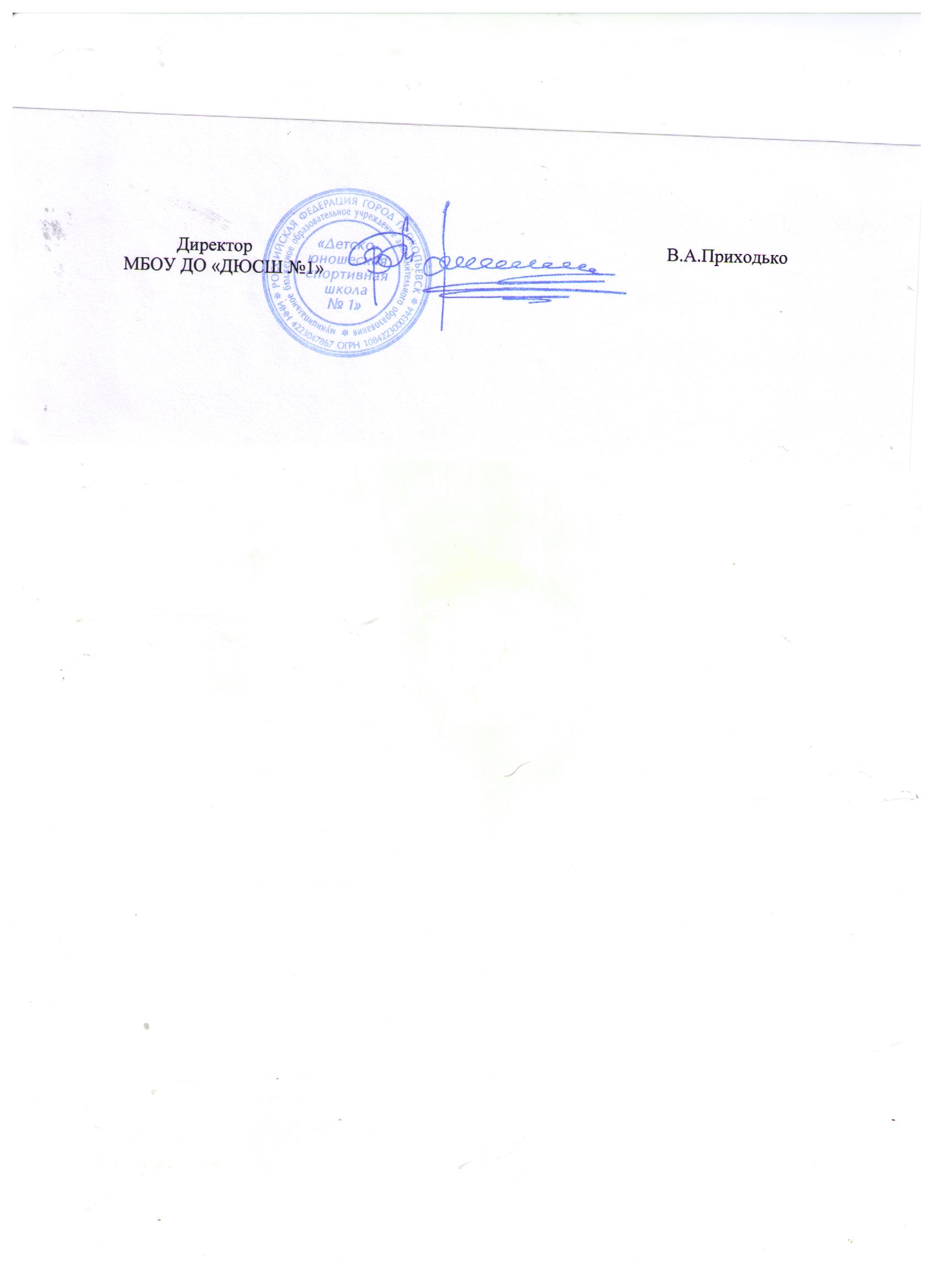 Наименование показателявсего567891011121314151617Численность занимающихся в организациях, осуществляющих реализацию программ спортивной подготовки, в возрасте от 5 до 18 лет.975чел82749011811911099906343352230Наименование показателявсего567891011121314151617Численность занимающихся в организациях, осуществляющих реализацию программ спортивной подготовки, в возрасте от 5 до 18 лет.195чел535133131175Спортивные разряды присвоенные в 2019гСпортивные разряды присвоенные в 2019гСпортивные разряды присвоенные в 2019гСпортивные разряды присвоенные в 2019гСпортивные разряды присвоенные в 2019гОтделение фигурное катаниеОтделение футболОтделение футболОтделение хоккейОтделение хоккей1 сп.р. – 1 чел.Другие разряды-16чел.Другие разряды-39чел.Другие разряды-39чел.Другие разряды-31чел.Другие разряды-31чел.Спортивные разряды подтвержденные в 2019гСпортивные разряды подтвержденные в 2019гСпортивные разряды подтвержденные в 2019гСпортивные разряды подтвержденные в 2019гСпортивные разряды подтвержденные в 2019гДругие разряды-2чел.Другие разряды-2чел.Другие разряды-22чел.Другие разряды-22чел.Другие разряды-5чел.Спортивные разряды имеющие спортивные разряды в 2019гСпортивные разряды имеющие спортивные разряды в 2019гСпортивные разряды имеющие спортивные разряды в 2019гСпортивные разряды имеющие спортивные разряды в 2019гСпортивные разряды имеющие спортивные разряды в 2019г1 спортивный – 4 чел.Другие разряды-94чел.1 спортивный – 4 чел.Другие разряды-94чел.Другие разряды-152 чел.Другие разряды-152 чел.Другие разряды-107 чел.Спортивные разряды присвоенные в 2018гСпортивные разряды присвоенные в 2018гСпортивные разряды присвоенные в 2018гСпортивные разряды присвоенные в 2018гСпортивные разряды присвоенные в 2018гОтделение фигурное катаниеОтделение футболОтделение футболОтделение хоккейОтделение хоккей1 сп.р. – 2 чел.Другие разряды-37чел.Другие разряды-90чел.Другие разряды-90чел.Другие разряды-71чел.Другие разряды-71чел.Спортивные разряды подтвержденные в 2018гСпортивные разряды подтвержденные в 2018гСпортивные разряды подтвержденные в 2018гСпортивные разряды подтвержденные в 2018гСпортивные разряды подтвержденные в 2018г1 сп.р. – 1 чел.Другие разряды-6чел.1 сп.р. – 1 чел.Другие разряды-6чел.Другие разряды-1чел.Другие разряды-1чел.Спортивные разряды имеющие спортивные разряды в 2018гСпортивные разряды имеющие спортивные разряды в 2018гСпортивные разряды имеющие спортивные разряды в 2018гСпортивные разряды имеющие спортивные разряды в 2018гСпортивные разряды имеющие спортивные разряды в 2018г1 спортивный – 3 чел.Другие разряды-63чел.1 спортивный – 3 чел.Другие разряды-63чел.Другие разряды-102 чел.Другие разряды-102 чел.Другие разряды-86 чел.ОтделенияТренеры (человек)Футбол9  Хоккей с шайбой8Фигурное катание3 (1 внутренний совместитель)Итого:20ОтделенияТренеры-преподаватели (человек)Футбол8  (1 внешний совместитель)Хоккей с шайбой10Фигурное катание3Итого:21